PROJEKT    KLASY   II B   ZWIĄZANY    Z   NARODOWYM     PROGRAMEM   ROZWOJUCZYTELNICTWA  POD TYTUŁEM:  „SPOTKANIE Z BAJKĄ”.CELE:1.ROZWIJANIE  KOMPETENCJI   CZYTELNICZYCH  WŚRÓD DZIECI.2.UKIERUNKOWANIE NA ŚWIAT  LITERATURY  DZIECIĘCEJ  ZE SZCZEGÓLNYM UWZGLĘDNIENIEM  BAJEK.3.WPROWADZENIE DO ŚWIATA  WARTOŚCI - EMPATIA W ŻYCIU RODZINNYM  I  SZKOLNYM.4.BOGACENIE   SŁOWNICTWA.CZAS TRWANIA  PROJEKTU:GRUDZIEŃ 2018 – LUTY 2019SPOSÓB     REALIZACJI:1.ZAPOZNANIE   Z  BAJKĄ  „KOPCIUSZEK”  PODCZAS  GŁOŚNEGO  I  WYRAZISTEGO CZYTANIA.2.CZYTANIE  Z PODZIAŁEM   NA ROLE .3.PAMIĘCIOWE OPANOWANIE  WYBRANYCH FRAGMENTÓW.4.PRZEDSTAWIENIE  BAJKI W  FORMIE  TEATRZYKU  KUKIEŁKOWEGO  NA  UROCZYSTOŚCI  Z OKAZJI  DNIA  BABCI  I DZIADKA.5.ZAPROSZENIE  DZIECI  Z  ZAPRZYJAŹNIONYCH   PRZEDSZKOLI   DO  OBEJRZENIA  PRZEDSTAWIENIA.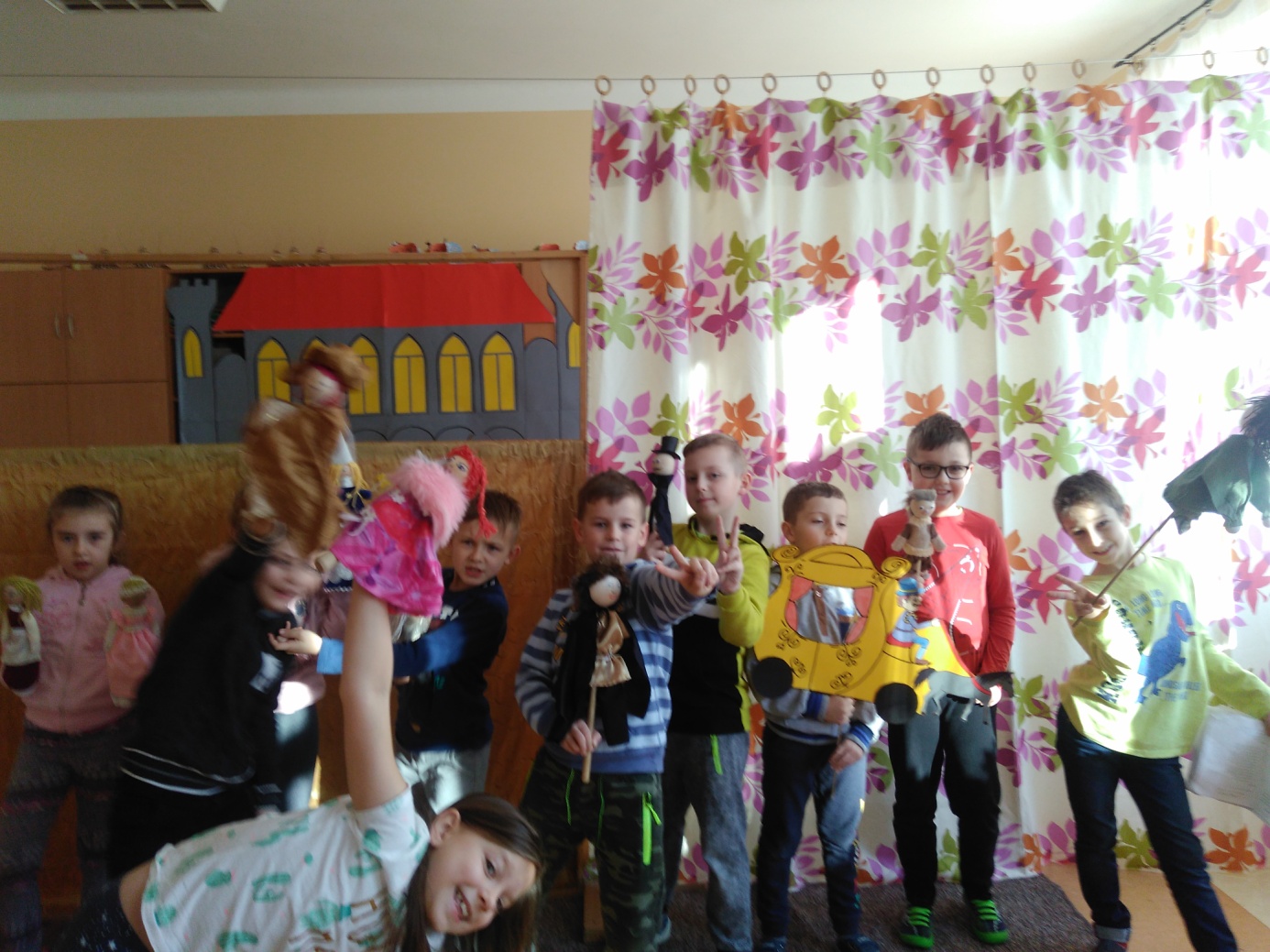 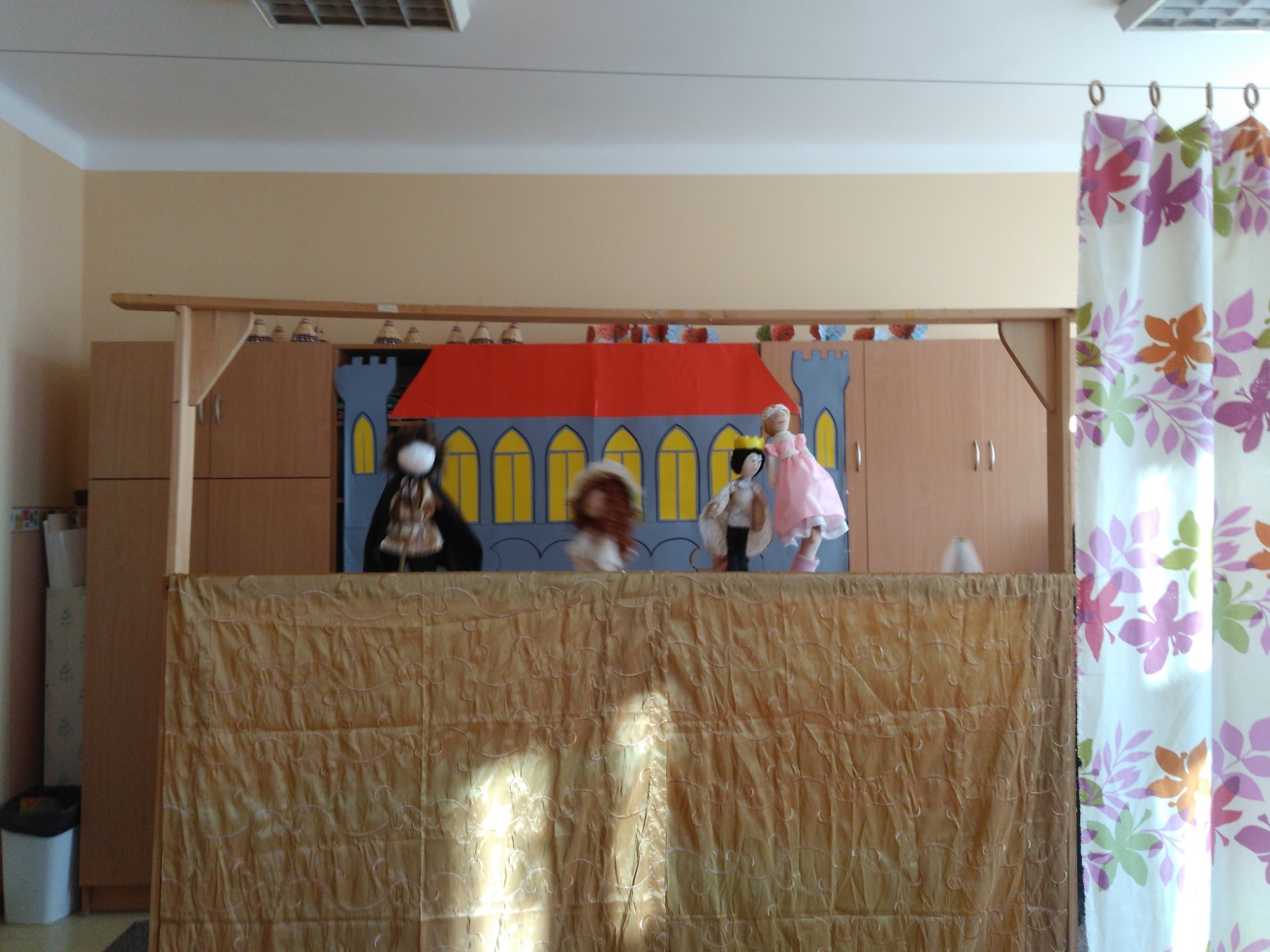                                                                                                        KLASA  II  B Z WYCH. MGR    ANNĄ   PILCH